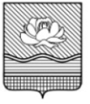 Муниципальное  казенное  учреждение "Управление образованием  Мысковского  городского округа"ПРИКАЗот «31»октября2023г.№399«О проведении муниципального этапа всероссийской олимпиады школьников по математике, физике, химии, информатике и ИКТ, биологии, географии, литературе, русскому языку, иностранным языкам, истории, праву, экономике, обществознанию, технологии, физической культуре, астрономии, экологии, основам безопасности жизнедеятельности иискусству (МХК) в 2023-2024 учебном году»ПРИКАЗЫВАЮ: